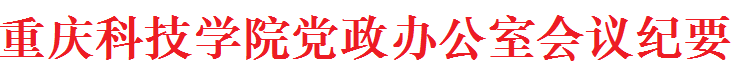 重庆科技学院党政办公室                2018年4月12日重庆科技学院党政办公室2018年第九次室务会议纪要2018年4月12日，重庆科技学院党政办公室在办公楼213办公室召开了2018年第9次室务会议。会议由党政办公室主任主持，内容纪要如下。一、会议通报了第8次室务工作会安排工作的办理落实情况。会议要求，加快尚未完成工作的办理进度。二、会议传达学习了习近平总书记在博鳌亚洲论坛2018年年会上主旨演讲的精神。会议，习近平总书记的重要讲话，发出了新时代改革开放再出发的动员令，充分体现了坚定不移走中国特色社会主义道路的政治观，改革的步伐只会坚定向前、开放的大门只会越开越大的改革开放观，致力于构建人类命运共同体的全球治理观，始终坚持兼容并蓄、和而不同的文明观。丰富了新时代对外开放的理论内涵，是习近平新时代中国特色社会主义思想的有机组成部分。三、会议就办公室近期工作进行了部署：一是落实值班手机话费充值情况；二是按时完成竞争性绩效考核实施细则制定工作；三是进一步落实纸质机要文件传阅流程；四是强化领导外出信息汇报制度；五是协助完成《内控建设方案》《党建工作竞争性绩效核拨细则》《因公临时出国管理办法》等文件的意见征求工作；六是协助完成学校田径运动会相关筹备工作，落实主席台布置、音响、话筒、议程、会议通知、考勤统计及结果通报，以及讲话稿主持词等工作；七是推选2017年度政务信息先进个人；八是落实参加沙区校地共建联谊活动的人员名单。出席：郑远平   李旭东   谢家建    陶  兰   刘亚波      张少鹏   